Συναυλία του Δημοτικού Ωδείου Λαμίας και του Duo Ζεύξεις στα εγκαίνια του Αρχαιολογικού Μουσείου ΘήβαςΤην Παρασκευή 10 Ιουνίου 2016 στις 20:30 στο Συνεδριακό Κέντρο Θήβας το Δημοτικό Ωδείο Θήβας και το Δημοτικό Ωδείο Λαμίας θα πλαισιώσουν με το δικό τους ξεχωριστό τρόπο, τις εκδηλώσεις που πραγματοποιεί ο Δήμος Θηβαίων και ο Δημοτικός Οργανισμός Θήβας σε συνδιοργάνωση με την Περιφέρεια Στερεάς Ελλάδας και την Εφορεία Αρχαιοτήτων Βοιωτίας, στο πλαίσιο εορτασμού των εγκαινίων του Αρχαιολογικού Μουσείου Θήβας.Μία μοναδική συναυλία θα δοθεί σε μία εορταστική βραδιά με τη σοπράνο Λίλη Βαρακλιώτη, σπουδαστές, μουσικούς και τη Μεικτή Χορωδία του Δημοτικού Ωδείου Λαμίας, σε διεύθυνση Μιχάλη Παπαπέτρου και το «DUO Ζεύξεις» μουσική σύμπραξη της πιανίστριας Νίκης Πανταζάτου, διευθύντριας του Δημοτικού Ωδείου Θήβας και του κιθαρίστα Δημήτρη Δερδενέ, καθηγητή κλασικής κιθάρας του Δημοτικού Ωδείου Θήβας.Από το Γραφείο Τύπου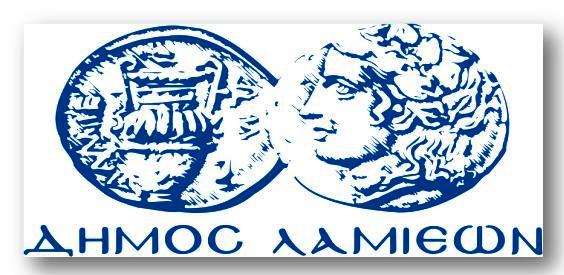 ΠΡΟΣ: ΜΜΕΔΗΜΟΣ ΛΑΜΙΕΩΝΓραφείου Τύπου& ΕπικοινωνίαςΛαμία, 7/6/2016